INTRODUCTION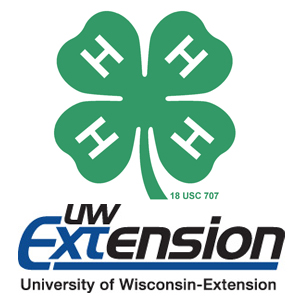 CLUB YEAR 20_____     Name ___________________________________________________   Birth date __________________________     Name of 4-H Club ______________________________________________________________________________     Number of years as a Cloverbud __________________________________________________________________     Number of years in 4-H (third grade and up including this year __________________________________________     Name of school attending ______________________________________________________ Grade ___________     Note: 	If possible, include a picture of yourself!		You may design the remainder of this page as you like.